Eiffel Tower FactsLearn about one of the most famous structures in the world with our fun Eiffel Tower facts for kids.Learn how tall the Eiffel Tower is, how much it weighs, why it was built, who it is named after, how much is sways in the wind and much more. Read on and enjoy a range of trivia and interesting information about the Eiffel Tower.Located on the Champ de Mars in Paris, France, the Eiffel Tower is one of the most well known structures in the world.The Eiffel Tower was originally built as the entrance arch for the World's Fair in 1889.It is named after Gustave Eiffel, whose company was in charge of the project.The Eiffel Tower is 320 metres (1050 feet) in height and was the tallest man made structure in the world for 41 years before being surpassed by the Chrysler Building in New York.The Eiffel Tower is made of iron and weighs around 10000 tonnes.Around 50 tonnes of paint are added to the Eiffel Tower every 7 years to protect it from rust.Despite its height, the Eiffel Tower was designed to be wind resistant, swaying only a few inches in the wind. It actually moves further when the iron on the sun facing side heats and expands, moving the top up to 7 inches (18 centimetres) away from the sun.Temperature also alters the height of the Eiffel Tower by up to 6 inches (15 centimetres).Millions of people climb the Eiffel Tower every year and it has had over 250 million visitors since its opening.Visitors can climb up stairs to the first two levels or take a lift which also has access to the third and highest level.Being so popular, the Eiffel Tower design has been recreated around the world, including the half scale replica at the Paris Las Vegas Hotel in Nevada, USA and the full scale Tokyo Tower in Japan.Not everyone liked the Eiffel Tower when it was first built, with many criticizing its bold design.The French name for the Eiffel Tower is La Tour Eiffel, it also has the nickname La dame de fer which means the iron lady.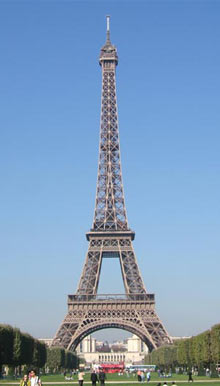 